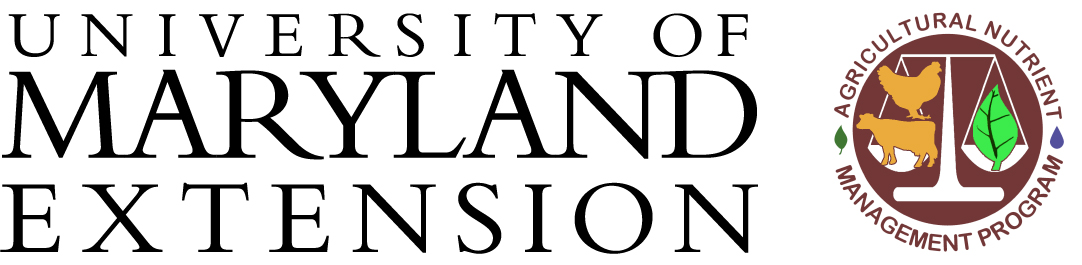 Nutrient Recommendations for Bearing Perennial Fruit CropsBlock:	Crop:	Agricultural Nutrient Management Program07/17NutrientConcentration in Plant TissueRelative Level in Plant TissueRelative Level in SoilRecommendationSoil pHNitrogen (N) %Phosphorus(P) %Potassium (K) %Calcium (Ca) %Magnesium (Mg) %Boron (B) ppmZinc (Zn) ppmManganese(Mn) ppmIron (Fe) ppmCopper (Cu) ppm